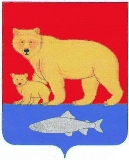 Администрация Карагинского муниципального районаП О С Т А Н О В Л Е Н И Е    «30» марта 2010г.                                  N  57 п. ОссораОб утверждении Положения о самостоятельном отделе по экономическому развитию иинвестициямНа основании решения Совета депутатов Карагинского муниципального района от 24.12.2009 года № 323 «Об утверждении Структуры администрации Карагинского муниципального района».ПОСТАНОВЛЯЮ:Утвердить «Положение о самостоятельном отделе по экономическому развитию и инвестициям администрации Карагинского муниципального района», согласно приложению.Глава Карагинского муниципального района 					В.И. НикораПриложение к постановлению Главы Карагинского муниципального района
№ 57	от 30.03.2010 г.ПОЛОЖЕНИЕ О САМОСТОЯТЕЛЬНОМ ОТДЕЛЕ ПО ЭКОНОМИЧЕСКОМУ РАЗВИТИЮ И ИНВЕСТИЦИЯМI ОБЩИЕ ПОЛОЖЕНИЕСамостоятельный отдел по экономическому развитию и инвестициям администрации Карагинского муниципального района (далее - Самостоятельный отдел) является структурным подразделением администрации Карагинского муниципального района.Самостоятельный отдел в своей деятельности руководствуется Конституцией Российской Федерации,	федеральными законами, законодательством Российской Федерации, законодательством Камчатского края, правовыми актами органов местного самоуправления Карагинского муниципального района, Уставом Карагинского муниципального района, Положением об администрации Карагинского муниципального района и настоящим положением.Самостоятельный отдел осуществляет свою деятельность во взаимодействии с управлениями и отделами администрации Карагинского муниципального района, территориальными органами федеральных органов исполнительной власти по Камчатскому краю, органами государственной власти Камчатского края, органами местного самоуправления Камчатского края, а так же юридическими и физическими лицами Карагинского муниципального района.В состав самостоятельного отдела входит Сектор по сельскому хозяйству, природопользованию и делам коренных малочисленных народов Севера (КМНС).Руководство деятельностью самостоятельного отдела осуществляет начальник самостоятельного отдела, непосредственно подчиняющийся Главе Карагинского муниципального района и подотчетный ему.II ЗАДАЧИ САМОСТОЯТЕЛЬНОГО ОТДЕЛАОсновными задачами Самостоятельного отдела являются:Определение путей и разработка методов эффективного развития экономики Карагинского муниципального района.Создание условий для развития сельскохозяйственной отрасли в районе.2.3.	Разработка совместно с управлениями и отделами администрации Карагинского
муниципального района краткосрочных, средне- и долгосрочных прогнозов социально-
экономического развития.2.4.	Содействие в развитии и поддержки малого и среднего предпринимательства в районе.2.5.	Разработка районных целевых программ в сфере экономического развития, сельского
хозяйства.2.6.	Координация инвестиционной деятельности в Карагинском муниципальном районе.III ФУНКЦИИ САМОСТОЯТЕЛЬНОГО ОТДЕЛАОсновными функциями Самостоятельного отдела являются3.1 Обеспечение деятельности администрации Карагинского муниципального района по вопросам экономического развития и сельского хозяйства, природопользования и коренного населения (разрабатывает программы социально-экономического развития Карагинского муниципального района и отчитывается по утвержденным программам, разрабатывает прогноз социального - экономического развития Карагинского муниципального района).Обработка экономическо-статистической информации, анализ и формирование основных показателей по району, предоставление сведений и отчетов в Территориальный орган Федеральной службы государственной статистики (форма 1 - торги, 2 СБ - север).Работа с письменными жалобами потребителей в соответствии с Законом Российской Федерации от 07.02.1992г. № 2300-1 «О защите прав потребителей».Осуществление взаимодействия с контролирующими органами исполнительной власти по вопросам, касающимся сферы оборота товаров, соблюдения правил торговли.Согласно утвержденного плана участие в совместных проверках с Роспотребнадзором, ОВД,чьи полномочия позволяют применять к нарушителям меры административного характера.3.6.	Формирование, размещение муниципальных заказов на поставки товаров, выполнение работ,оказания услуг для нужд администрации Карагинского муниципального района.3.7.	Разработка прогнозов объемов продукции, закупаемой для муниципальных нужд
администрации Карагинского муниципального района за счет средств местного бюджета и
внебюджетных источников финансирования.3.8.	Осуществление приёма граждан и юридических лиц по вопросам входящих в компетенциюсамостоятельного отдела. 3.9.Обеспечение ведения делопроизводства в соответствии с номенклатурой дел самостоятельного отдела.Участие в подготовке документов для закрепления охотничьих угодий и землепользования на территории Карагинского муниципального района для КМНС.Формирование базы данных общин КМНС зарегистрированных на территории Карагинского муниципального района, основных показателей жизнедеятельности КМНС.Организация работы по сбору заявок для получения необлагаемых сбором именной разовой лицензии на добычу объектов животного мира (бурого медведя) для личного потребления КМНС.Участие в подготовке проектов распоряжений и постановлений, осуществление исполнения распоряжений, постановлений администрации Карагинского муниципального района по вопросам экономического развития Карагинского муниципального района и социально-экономического развития КМНС Карагинского муниципального района.Участие в подготовке и проведении мероприятий Второго Международного десятилетия коренных народов мира на территории Карагинского муниципального района.Разработка проектов документов по вопросам социальной защиты коренного населения Карагинского муниципального района.Содействие в решении вопросов по взаимоотношению этнических групп, общественных формирований по проблемам коренных народов Севера с органами местного самоуправления Карагинского муниципального района.IV ПРАВАСамостоятельный отдел для осуществления своих функций имеет право:Запрашивать и получать необходимые материалы от руководителей структурных подразделений администрации муниципального района, органов местного самоуправления, а так же учреждений, организаций Карагинского муниципального района для осуществления своих функций.Образовывать постоянные и временные рабочие комиссии из числа специалистов администрации района и органов местного самоуправления в решении вопросов экономического развития, а также реализации районных целевых программ.Принимать участие в разработке и реализации федеральных, краевых и районных программV ВЗАИМООТНОШЕНИЯ САМОСТОЯТЕЛЬНОГО ОТДЕЛАСамостоятельный отдел взаимодействует:5.1.	Территориальными органами федеральных органов исполнительной власти   по Камчатскомукраю, органами государственной власти Камчатского краяОрганами государственной власти Камчатского краяУправлениями и отделами администрации Карагинского муниципального районаОрганами местного самоуправления Камчатского краяЮридическими и физическими лицами Карагинского муниципального района